Ovaj Poziv se financira iz Europskog fonda za regionalni razvojDODATNI INFORMACIJSKI OBRAZAC
Naziv projekta:Matični broj iz Upisnika znanstvenih organizacija:Poveznica na statut ili drugi akt kojim se može utvrditi da znanstvena organizacija odgovara „Istraživačkoj organizaciji“ prema definiciji Okvira Zajednice:Poveznica na akt o unutarnjem ustrojstvu i organizacijsku shemu institucije  s posebno označenim organizacijskim jedinicama i radnim mjestima za obavljanje prihvatljivih aktivnosti.Navesti pod-tematsko prioritetno područje Strategije pametne specijalizacije Republike Hrvatske za razdoblje od 2016. do 2020. unutar kojeg se provodi predloženi projekt (ili na koji ima utjecaj) te opisati doprinos postizanju ciljeva S3 unutar definiranog prioriteta:1. VRIJEDNOST ZA NOVAC KOJU PROJEKT NUDI I ODRŽIVOSTnavesti/opisati postojeće infrastrukturne resurse prijavitelja i partnera potrebne za provedbu projekta na način da bude vidljivo racionalno i ekonomično raspolaganje postojećom imovinom, odnosno da bude razvidna potreba nabave nove opreme u svrhu postizanja rezultata projekta koji se postojećom opremom ne bi mogli postići. Ukoliko je zbog prirode projekta primjenjivo, pod infrastrukturom se ovdje misli i na licence (softvere i sl.) koje prijavitelj/partner posjeduje, a koristit će se za provedbu projekta;napraviti kratku analizu opcija koja bi prikazala postizanje rezultata projekta bez nabave opreme, s planiranom nabavom opreme i s nabavom opreme koja je financijski povoljnija od planirane (ako je primjenjivo). Isto vrijedi i za nematerijalnu imovinu, ako je primjenjivo <potrebno naznačiti da takva oprema ne postoji kod prijavitelja niti je dostupna za korištenje  kod neke druge znanstvene organizacije u RH ili najam. Ukoliko ista jest dostupna u okviru hrvatskog IRI sektora, ali nije raspoloživa (u potrebnom obimu) za provođenje projekta ili ako postoji bilo kakav drugi razlog iz kojeg je opravdano takvu opremu nabaviti, navedite obrazloženje za to (ako je primjenjivo priložite dokumente koji to potkrepljuju), a u skladu s uvjetima prihvatljivosti nabave opreme uz točke 2.8.1. Uputa, fusnota 17>;opisati iskoristivost novonabavljene opreme. Pri tom je posebno važno navesti kome osim zaposlenika institucije prijavitelja oprema može biti korisna te način na koji će biti ponuđena za korištenje istraživačima iz drugih znanstvenih organizacija. Dodatno će se bodovati oni projekti čija oprema ima širu primjenjivost, odnosno oni koji predviđaju da bi korištenje novonabavljene opreme moglo biti od interesa većem broju različitih znanstvenih organizacija/istraživača. Ukoliko projektom nije nabavljena oprema nego, primjerice, licence, ekspertize, potrebno je navesti moguću daljnju primjenu u istraživačke svrhe, pri tom se misli na mogućnost prijave drugih znanstveno-istraživačkih projekata prijavitelja;definirati buduće izvore financiranja i održavanje nabavljene opreme nakon završetka projekta2. PROVEDBENI KAPACITETINavedite imena članova projektnog tima (voditelja projekta i osobe za administraciju ako je primjenjivo)Navedite imena članova istraživačkog timaMinimalni uvjeti radnog iskustva koje trebaju imati voditelj projekta i osoba za administraciju zadani su Uputama. Ukoliko navedene osobe imaju više iskustva od traženog minimuma, projekt ostvaruje dodatne bodove u kriteriju odabira Provedbeni kapaciteti.Dodatne bodove projekti mogu ostvariti na iskustvu i izvrsnosti istraživačkog tima, uključujući voditelja projekta. Bodovat će se znanstveni članci objavljeni u bazama podataka WOS CC, iskustvo u projektima FP7 i OBZOR 2020, iskustvo u transferu tehnologije i zaštiti intelektualnog vlasništva.Traženi podaci navode se u obrascu životopisa, dok je ovdje potrebno:za sve članove istraživačkog tima uključujući voditelja projekta potrebno je navesti broj objavljenih znanstvenih članaka u bazama podataka WoS CC i prosječan broj znanstvenih članaka svih članova istraživačkog tima uključivo voditelja projekta;;navesti sve RAZLIČITE projekte na kojima su sudjelovali članovi istraživačkog tima/voditelj projekta (u prijavi ili provedbi) pod uvjetom da su to projekti iz programa OBZOR 2020 koji su u fazi odabira postigli 13 i više bodova ili FP7 projekti koji su u fazi odabira postigli najmanje 85% mogućih bodova. Dokaz o tome da postoji projekt koji je postupku vrednovanja dobio 13 i više bodova, ili najmanje 85%, a nije izabran za financiranje je Obavijest EK kandidatima o rezultatima provedene evaluacije i Izvješće koje EK dostavlja uz Obavijest. Preslike navedenih dokumenata potrebno je dostaviti uz projektni prijedlog;navesti primjere projekata koji su rezultirali transferom tehnologije i/ili zaštitom intelektualnog vlasništva u kojima su sudjelovali članovi istraživačkog tima. Navesti/opisati o kakvom je transferu i/ili zaštiti riječ3. DIZAJN I ZRELOSTidentificirati i opisati potencijalne rizike projekta, procijeniti s kojim stupnjem vjerojatnosti bi se oni mogli ostvariti (nizak/srednji/visok) te opišite njihov utjecaj na provedbu i održivost projekta. Identificirati i opisati mjere za ublažavanje potencijalnih rizika projekta;navesti na razini partnera (posebno istaknuti ako je vezano na istraživački tim angažiran na ovom projektu) iskustvo u zaštiti intelektualnog vlasništva. Ukoliko je riječ o projektu kojim je predviđeno sudjelovanje više partnera, dovoljno je da jedan od partnera ima zaštićeno intelektualno vlasništvo kako bi projekt ostvario bodove;4. OPSEG I SNAGA PARTNERSTVAopisati važnost uloge partnera u projektu, navesti koji je doprinos partnera u postizanju rezultata projekta sudjelovanjem u provedbi aktivnosti projekta 5. DOPRINOS PROJEKTNOG PRIJEDLOGA RJEŠAVANJU SPECIFIČNIH RAZVOJNIH PROBLEMA NA ODREĐENOM TERITORIJUnavesti (sve) JLS u kojoj(ima) se provodi projekt. Ukoliko se projekt provodi na otoku ili JLS iz brdsko-planinskog područja prema članku 3. Zakona o brdsko-planinskim područjima i pripada u skupine V. – VIII. prema indeksu razvijenosti, to je potrebno naglasiti.  Navesti kojoj će JLS pripasti najveći dio BESPOVRATNIH sredstava planiran projektnim prijedlogom, odnosno u kojoj će JLS biti smještena novonabavljena oprema, ugovorene usluge itd. koje nose najveći dio proračuna troškova financiranih bespovratnim sredstvima. Navesti koji su to planirani troškovi, njihov ukupan iznos i ukupan planirani iznos bespovratnih sredstava. Navedene informacije podložne su provjeri nadležnih tijela.6. INOVATIVNOST U PLANU IZVEDBE PROJEKTAnavesti kroz koje se faze provodi/e istraživačka/e aktivnost/i. Povezati i objasniti kako će rezultati istraživanja postignuti u jednoj fazi (bez obzira je li nekad ranije provedena ili se provodi u sklopu projekta) biti primijenjeni u sljedećoj fazi (također bez obzira provodi li se u sklopu projekta ili ne);imajući u vidu definicije Okvira Zajednice za industrijsko istraživanje i eksperimentalni razvoj (vidi Pojmovnik u Uputama) navesti koji su rezultati istraživačkih aktivnosti za navedene faze (proizvodi, usluge ili procesi);opisati inovativni potencijal rezultata istraživanja na način da bude vidljivo unaprjeđenje proizvoda/procesa/usluge odnosno navesti i opisati da rezultati istraživanja predstavljaju novi proizvod/proces/uslugu, poduprijeti predložena inovacijska rješenja (rezultate istraživanja) usporedbom trenutnog statusa proizvoda, usluge ili procesa s predviđenim rezultatima na kraju projekta;opisati tržišnu primjenjivost rezultata projekta (istraživanja) odnosno konkurentnost na tržištu7.  ZAHTJEVI ZA ZNANSTVENE ORGANIZACIJE VEZANI ZA DRŽAVNE POTPOREdefinirati predmetni subjekt (laboratoriji, centar, ustrojstvene jedinice prema definiciji iz Priloga 5. Smjernice za korisnike i partnere – pravila o državnim potporama za istraživanje i razvoj);navesti metodologiju mjerenja kapaciteta predmetnog subjekta (broj radnih sati ili druga primjenjiva mjerna jedinica);navesti planirani rok za amortizaciju novonabavljene opreme (iskazano po predmetnim subjektima)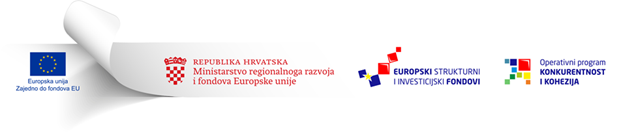 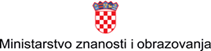 Uputa za popunjavanje: Obzirom da su osnovne informacije o projektu već osigurane kroz Prijavni obrazac, popunite sva poglavlja/cjeline Dodatnog informacijskog obrasca kao nadopunu i proširenje informacija već pruženih kroz Prijavni obrazac.NAZIV ZNANSTVENE ORGANIZACIJEMATIČNI BROJRizikStupanj vjerojatnosti(nizak/srednji/visok)Utjecaj na provedbu(Opišite utjecaj na provedbu projekta)Utjecaj na održivost(Opišite utjecaj na održivost projekta)Mjere za ublažavanje(Identificirajte i opišite mjere za ublažavanje rizika)12n